Publicado en   el 09/09/2014 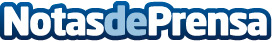 El plan energético de Polonia cuenta con nuclear y renovablesDatos de contacto:Nota de prensa publicada en: https://www.notasdeprensa.es/el-plan-energetico-de-polonia-cuenta-con Categorias: Otras Industrias http://www.notasdeprensa.es